nr 34/2019 (805)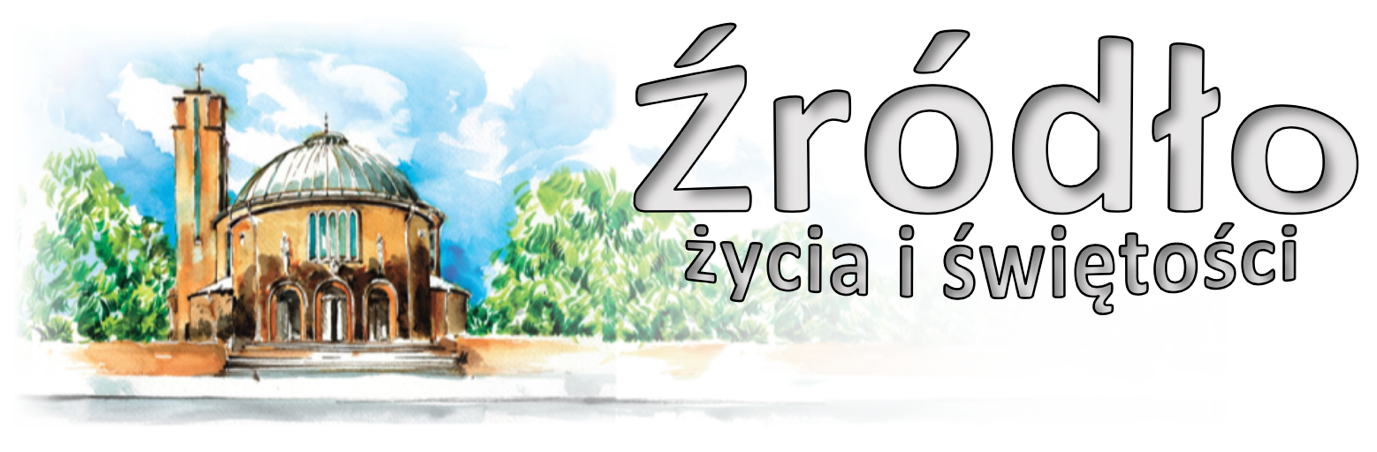 25 sierpnia 2019 r.gazetka rzymskokatolickiej parafii pw. Najświętszego Serca Pana Jezusa w RaciborzuXXI Niedziela ZwykłaEwangelia według św. Łukasza (13,22-30)„Jezus nauczając szedł przez miasta i wsie i odbywał swą podróż do Jerozolimy. Raz ktoś Go zapytał: Panie, czy tylko nieliczni będą zbawieni? On rzekł do nich: Usiłujcie wejść przez ciasne drzwi; gdyż wielu, powiadam wam, będzie chciało wejść, a nie będą mogli. Skoro Pan domu wstanie i drzwi zamknie, wówczas stojąc na dworze, zaczniecie kołatać do drzwi i wołać: Panie, otwórz nam! lecz On wam odpowie: Nie wiem, skąd jesteście. Wtedy zaczniecie mówić: Przecież jadaliśmy i piliśmy z Tobą, i na ulicach naszych nauczałeś. Lecz On rzecze: Powiadam wam, nie wiem, skąd jesteście. Odstąpcie ode Mnie wszyscy opuszczający się niesprawiedliwości! Tam będzie płacz i zgrzytanie zębów, gdy ujrzycie Abrahama, Izaaka i Jakuba, i wszystkich proroków w królestwie Bożym, a siebie samych precz wyrzuconych. Przyjdą ze wschodu i zachodu, z północy i południa i siądą za stołem w królestwie Bożym. Tak oto są ostatni, którzy będą pierwszymi, i są pierwsi, którzy będą ostatnimi.”Nowy Testament ukazuje w nowym świetle sytuację umarłych, obwieszczając przede wszystkim, że Chrystus przez swe zmartwychwstanie zwyciężył śmierć i swą wyzwalającą mocą objął również królestwo zmarłych. Jednakże odkupienie pozostaje propozycją zbawienia, którego przyjęcie jest sprawą wolności człowieka. Dlatego też każdy będzie osądzony „według swoich czynów” (Ap 20,13). Posługując się obrazami, Nowy Testament przedstawia miejsce przeznaczone dla czyniących nieprawość jako rozpalony piec, w którym rozlega się „płacz i zgrzytanie zębów” (Mt 13,42; 25,30.41), lub jako piekło, gdzie płonie „ogień nieugaszony” (Mk 9,43). O tym wszystkim czytamy w opisie zawartym w przypowieści o bogaczu i ubogim Łazarzu, która ukazuje wyraźnie, że piekło jest miejscem ostatecznej kary, nie dopuszczającym możliwości powrotu ani złagodzenia cierpień (zob. Łk 16,19-31). Należy poprawnie interpretować obrazy, w których Pismo Święte przedstawia nam piekło. Wskazują one na całkowitą beznadziejność i pustkę życia bez Boga. Piekło oznacza nie tyle miejsce, co raczej wskazuje na sytuację, w jakiej znajduje się człowiek, który w sposób wolny i ostateczny oddala się od Boga, źródła życia i radości. Dlatego potępienia nie można przypisać inicjatywie Boga, ponieważ w swej miłosiernej miłości pragnie On jedynie zbawienia istot stworzonych przez siebie. W rzeczywistości to istota stworzona sama zamyka się na Jego miłość. „Potępienie” polega właśnie na ostatecznym oddaleniu się od Boga, które człowiek dobrowolne wybrał i potwierdził ten wybór ostateczną pieczęcią w chwili śmierci. Wyrok Boży jedynie ratyfikuje ten stan. Wiara chrześcijańska poucza nas, że pośród wolnych stworzeń, mających możliwość wyboru między „tak” i „nie”, znalazły się już takie, które powiedziały „nie”. Były to stworzenia duchowe, zbuntowane przeciw miłości Bożej i nazywane diabłami. Dla nas, istot ludzkich, ich historia brzmi jak ostrzeżenie: jest stałym wezwaniem do uniknięcia tragedii, do jakiej prowadzi grzech i do kształtowania naszego życia według wzoru Jezusa, który przeszedł przez życie mówiąc Bogu „tak”.św. Jan Paweł II, 1998 r.Ogłoszenia z życia naszej parafiiPoniedziałek – 26 sierpnia 2019 – NMP Częstochowskiej 				J 2,1-11	  630			Za † mamę Zofię w 22. rocznicę śmierci	1800			Za †† Piotra Zuber i Marię oraz pokrewieństwo Zuber i MatuszekWtorek – 27 sierpnia 2019 – św. Moniki 						Mt 23,23-26	  630			Za † Jana w 1. rocznicę śmierci, † żonę Jadwigę i za †† z pokrewieństwa	1800			Do Bożej Opatrzności w dniu urodzin Józefa z podziękowaniem za otrzymane dary i łaski, z prośbą o Boże błogosławieństwo i zdrowieŚroda – 28 sierpnia 2019 – św. Augustyna, biskupa i doktora Kościoła 			Mt 23,27-32	  630			Do Bożej Opatrzności z podziękowaniem za otrzymane łaski, z prośbą o Boże błogosławieństwo i zdrowie w intencji Urszuli z okazji 60. rocznicy urodzin	1800			Za †† rodziców Ludwika i Alojzję Śliwka, Elżbietę i Antoninę, braci Eugeniusza i Tadeusza, bratową Stanisławę oraz męża Wilhelma GłombikCzwartek – 29 sierpnia 2019 – Męczeństwo św. Jana Chrzciciela 			Mk 6,17-29	  630			Za † Jana Rampę w 30. rocznicę śmierci i wszystkich †† z rodziny	1800	1.	W intencji ks. Biskupa Andrzeja Czai w 10. rocznicę sakry biskupiej			2.	Za †† Katarzynę i Józefa Sztuka oraz Alicję SztukaPiątek – 30 sierpnia 2019 								Mt 25,1-13	  630			Za †† Wacława Kowal, rodziców Leokadię i Józefa, ojca Jana oraz całe pokrewieństwo	1500			Koronka do Bożego Miłosierdzia	1800	1. Do Miłosierdzia Bożego za † męża i ojca Władysława Margiczok			2. Za † Jerzego Thamm (w 30. dzień) oraz za †† rodziców Annę i Wilhelma, Marię i Józefa, rodzeństwo, dziadków, pokrewieństwo i dusze w czyśćcu cierpiąceSobota – 31 sierpnia 2019 								Mt 25,14-30	  630			Do Miłosierdzia Bożego za † Luigi Teodori i jego † żonę Delię Fortini	1730			Nieszpory Maryjne	1800			W sobotni wieczór: 1. W intencji Michała z okazji 30. urodzin o Boże błogosławieństwo i opiekę Matki Bożej na dalsze lata życia			2.	Zbiorowa za zmarłych: Za † Barbarę Bukowską (od chrześniaka Krzysztofa z rodziną); Za † Zygfryda Pieła w 1. rocznicę śmierci oraz za †† z rodziny Pieła i Buban; Za †† Urszulę Droździel, Romana Szczukiewicza, Mariolę Brześniowską i wszystkich †† z rodzin Kacperskich i Szczukiewicz; Za † Jadwigę Zebut (od współlokatorów z ulicy Pomnikowej 18); Za † Marię Murzyńską (w 30. dzień); Za † Gotfryda w 6. rocznicę śmierci i za †† z pokrewieństwa Andrukiewicz; Za †† rodziców Annę i Jerzego, ciotkę Bertę, szwagra Konrada; Za † Gerarda Korycika (w 30. dzień); Do Miłosierdzia Bożego za †† Zbigniewę i Waldemara oraz Wiolettę Leroch i siostrę Polę Kugacką; Za †† ojca Herberta w 20 rocznicę śmierci, mamę Krystynę, teściów Józefa i Adelę oraz dziadków z obu stron; Za † Mariana Molęda (od Pawła i Sylwii Domagała z rodziną); Za † Stanisława Smajdora (od siostrzeńca Piotra z żoną);XXII Niedziela Zwykła – 1 września 2019     Syr 3,17-18.20.28-29; Hbr 12,18-19.22-24a; Łk 14,1.7-14	  700			Za † Stanisława Poręba w 3. rocznicę śmierci o Miłosierdzie Boże	  830			Godzinki o Niepokalanym Poczęciu NMP	  900	1.	Z okazji 60. rocznicy urodzin Jacka z podziękowaniem za otrzymane łaski, z prośbą o Boże błogosławieństwo dla jubilata i całej rodziny			2.	W intencji ks. Marcina o błogosławieństwo Boże w pracy duszpasterskiej	1030			Do Bożej Opatrzności w intencji Marka z okazji 50. rocznicy urodzin z podziękowaniem za otrzymane łaski, z prośbą o Boże błogosławieństwo i zdrowie dla solenizanta i całej rodziny	1200	1. W intencji dzieci przyjmujących sakrament chrztu świętego: Agata Halina Zacharko, Jeremi Czesław Szkopek, Zuzanna Wilczyńska, Adam Szymon Magdziński, Stanisław Jacek Żółtański			2. Do Bożej Opatrzności w intencji Teresy i Jerzego z okazji 40. rocznicy ślubu o Boże błogosławieństwo i zdrowie w rodzinie	1530			Spotkanie popielgrzymkowe grupy 5 niebieska oraz duchowych pielgrzymów	1700			Różaniec za młode pokolenie	1730			Nieszpory niedzielne	1800			Do Bożej Opatrzności z okazji 20. rocznicy ślubu Katarzyny i Dariusza z podziękowaniem za otrzymane łaski, z prośbą o zdrowie i Boże błogosławieństwo w rodzinieW tym tygodniu modlimy się: w intencji ks. Biskupa Ordynariusza w 10. rocznicę sakry biskupiejZ dniem 28 sierpnia na mocy dekretu Biskupa wikariuszem w naszej parafii zostanie nowowyświęcony ks. Marcin Kleszyk pochodzący z parafii w Kędzierzynie-Koźlu Azotach. Życzymy ks. Marcinowi Bożego błogosławieństwa w pracy duszpasterskiej. Msza Święta w intencji ks. Marcina w następną niedzielę o godz. 900. Tego dnia również ks. Marcin udzieli błogosławieństwa prymicyjnego.Dzisiaj o 1400 tradycyjna pielgrzymka do parafii Matki Bożej. Na miejscu odprawimy Mszę Świętą w intencji Parafian i odprawimy krótkie nabożeństwo. Nie będzie już wieczornych nieszporów w kościele. Zachęcamy wszystkich do uczestnictwa.Jutro wspomnienie Matki Bożej Częstochowskiej.W czwartek przypada 10 rocznica sakry biskupiej ks. Biskupa Andrzeja Czai. W naszej parafii zapraszamy na Mszę Świętą w intencji ks. Biskupa na godz. 1800.W piątek o 1500 Koronka do Bożego Miłosierdzia.W przyszłą niedzielę o godz. 1200 udzielany będzie sakrament chrztu świętego. Nauka przedchrzcielna dla rodziców i chrzestnych w sobotę o godz. 1900.Również w przyszłą niedzielę o 1530 w domu katechetycznym spotkanie popielgrzymkowe grupy „5 niebieska”. Zapraszamy również wszystkich duchowych pielgrzymów.Kończy się czas wakacji. Zachęcamy dzieci i młodzież do skorzystania ze spowiedzi w tym tygodniu, a zatem przed rozpoczęciem roku szkolnego.Na godzinę 1630 zapraszamy na krótkie spotkanie Parafialną Radę Duszpasterską. Chcielibyśmy omówić sprawy bieżące, a także kwestię zbliżającej się wizytacji biskupiej.Przypominamy o Warsztatach muzycznych, które poprowadzi Poldek Twardowski w połowie września w ramach Festiwalu Spotkałem Pana. Zapisy i informacje na stronie internetowej.Ponownie prosimy Panów o pomoc w porządkowaniu otoczenia kościoła.Kolekta dzisiejsza przeznaczona jest na bieżące potrzeby parafii. Dziękujemy za ofiary złożone na cele remontowe. W minioną niedzielę zebrano kwotę ponad 6200 zł.Za wszystkie ofiary, kwiaty i prace przy kościele składamy serdeczne „Bóg zapłać”. W minionym tygodniu odeszli do Pana:Krzysztof Bydłowski, l. 59, zam. na ul. Katowickiej (pogrzeb w poniedziałek 26 VIII 2019 o 12.oo)Zbigniew Matusewicz, l. 90, zam. WaryńskiegoDanuta Mazurek, l. 83, zam. Gdańsk Jerzy Włosiński, l. 61, zam. Katowicka Zdzisław Żuk, l. 83, zam. Samborowice Barbara Kowalczyk, lat 64, zam. na ul. SłowackiegoRudolf Mludek, l. 81, zam. Chełmońskiego Amelia Urbańska. lat 88, zam. na ul. Waryńskiego Wieczny odpoczynek racz zmarłym dać Panie.Opolscy biskupi pomocniczy zapraszają do wdzięcznej modlitwy w intencji biskupa ordynariusza Andrzeja Czai z okazji dziesięciolecia posługi w Kościele opolskim Drodzy w Chrystusie Panu Siostry i Bracia! 14 sierpnia 2009 roku Ojciec Święty Benedykt XVI mianował nowym biskupem opol- skim kapłana naszej diecezji, profesora Katolickiego Uniwersytetu Lubelskiego, ks. Andrzeja Czaję. Biskup Nominat przyjął święcenia biskupie w katedrze opolskiej 29 sierpnia 2009 roku z rąk swojego poprzednika, arcybiskupa Alfonsa Nossola, i rozpoczął posługę jako trzeci biskup diecezjalny Kościoła opolskiego. Jako hasło biskupiego posługiwania przyjął słowa Astare coram Te et Tibi ministrare (Trwać przed Tobą i Tobie służyć). Wspominając tamto wydarzenie i 10 lat posługi biskupa Andrzeja Czai, pragniemy otoczyć Pasterza diecezji szczególną modlitwą, dziękując za Jego pasterskie zaangażowanie w diecezji, na forum Konferencji Episkopatu Polski i w Kościele powszechnym. Chcemy dziękować za dzielenie się i umacnianie nas Słowem Bożym w pełnych troski o człowieka i jego zbawienie homiliach, konferencjach, rekolekcjach, listach pasterskich, a także w środkach masowego przekazu, zwłaszcza w cotygodniowym Słowie na niedzielę w Radio Doxa. Z okazji 10. rocznicy święceń i posługi w Kościele opolskim chcemy też dziękować za Jego świadectwo modlitwy i służby: za troskę o świętość życia kapłanów i osób konsekrowanych, o wiarę młodego pokolenia oraz świętość rodzin, za reaktywowanie Bractwa św. Józefa i powołanie Maryjnej Wspólnoty Opiekunek Dziecięctwa Bożego oraz wiele innych dzieł znanych tylko dobremu Bogu. Na dziękczynną Mszę św. w intencji biskupa Andrzeja Czai zapraszamy w czwartek 29 sierpnia o godz. 18.30 do katedry opolskiej. Prosimy również, aby w tym dniu w każdej parafii naszej diecezji pamiętać o biskupie Andrzeju podczas Mszy św. i wspomnieć Pasterza diecezji w modlitwie wiernych, a po Komunii św. odśpiewać dziękczynne Te Deum laudamus. Trwając w radosnej wdzięczności, z serca Wam błogosławimy. 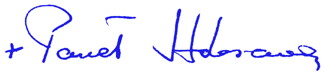 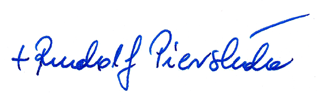 † Paweł Stobrawa 		† Rudolf Pieskała 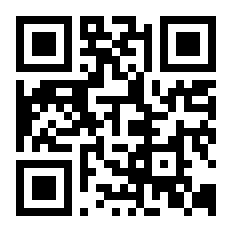 